RIVERSIDE PREP SCHOOL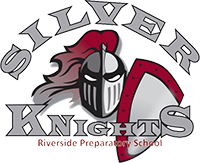 Sitio web del Distrito Escolar de Oro GrandePara esta semana , la sugerencias de aprendizaje a distancia,alentamos a los estudiantes a aprovechar la oportunidad para centrarse en su aprendizaje social y emocional durante las dificultades de lidiar con su nueva normalidad. A continuación encontrará actividades diarias en las que su estudiante puede trabajar a su propio ritmo.RIVERSIDE PREP SCHOOLSitio web del Distrito Escolar de Oro GrandePara esta semana , la sugerencias de aprendizaje a distancia,alentamos a los estudiantes a aprovechar la oportunidad para centrarse en su aprendizaje social y emocional durante las dificultades de lidiar con su nueva normalidad. A continuación encontrará actividades diarias en las que su estudiante puede trabajar a su propio ritmo.RIVERSIDE PREP SCHOOLSitio web del Distrito Escolar de Oro GrandePara esta semana , la sugerencias de aprendizaje a distancia,alentamos a los estudiantes a aprovechar la oportunidad para centrarse en su aprendizaje social y emocional durante las dificultades de lidiar con su nueva normalidad. A continuación encontrará actividades diarias en las que su estudiante puede trabajar a su propio ritmo.DíaActividadMessage/ResourcesClick on the name for link to activityLunes(Atención plena)Cinco sentidos5 sentidos El objetivo de este ejercicio es practicar la conciencia en el momento presente siempre que las prácticas formales de atención plena, como la meditación o un escáner corporal, no sean prácticas.Atención Plena Se requiere acceso a internet. El canal YouTube Mindful School trae a nuestros jóvenes la práctica de la atención plena Martes(Pensando)Reflexión sobre la mentalidad de crecimientoPresentación de mentalidad de crecimiento Se requiere acceso a internet. ¡Asegúrese de mirar las preguntas reflexivas!La historia de Daisy (archivo PDF) La historia de Daisy es una historia leída en relación con la mentalidad de crecimiento. La segunda página tiene un elemento para colorear para reflexionar sobre el artículo leídoMiércoles(Rueda de arte)Dibujar   Doodle diario (se requiere acceso a Internet)  Sitio web sobre cómo hacer actividades y proyectos de arte en el hogar; no es necesario iniciar sesiónJueves(Pensativo)Manejo del estrésPlan personal (archivo PDF) Kaiser Permanente nos presenta un plan de acción específico que describe los pasos que una persona tomará para alcanzar su objetivo. Viernes(Sientelo)Discusión de MotivaciónHistoria de la mariposa (documento de Google)¡Asegúrese de discutir preguntas reflexivas al final de la lectura!Cualquier díaRecursos adicionalesServicio gratuito de Internet temporal para familias elegiblesrecorrer un museoEn casa actividades de ingeniería ¡Explora cientos de actividades científicas en casa!Sitio web de Khan Academy (se requiere credencial de inicio de sesión) El sitio web proporciona videos GRATUITOS, problemas de práctica, cuestionarios y exámenes sobre todas las materias de matemáticas.